Standard Reporting Template – Patient Participation DES 2014/15Surrey & Sussex Area TeamPractice Name      SurgeryPractice Code      G81083Signed on behalf of practice 	Date   25/3/2015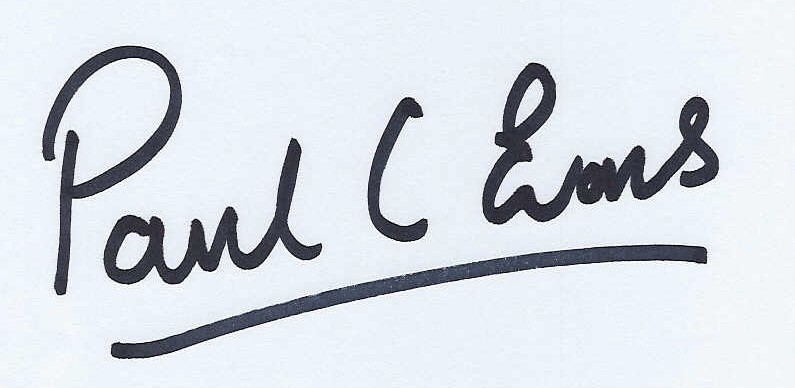 Signed on behalf of PPG			Sylvia New	Date  25/3/2015Prerequisite of Enhanced Service – Develop/Maintain a Patient Participation Group (PPG)Review of patient feedbackAction plan priority areas and implementationProgress on previous years If you have participated in this scheme for more than one year, outline progress made on issues raised in the previous year(s)PPG Sign OffDoes the Practice have a PPG? YES / NOYesMethod of engagement with PPG: Face to face, Email, Other (please specify)Face to face, email, postNumber of members of PPG:36Detail the gender mix of practice, population and PPG:Detail of age mix of practice population and PPG:Detail of age mix of practice population and PPG:Detail the ethnic background of your practice population and PPG:Detail the ethnic background of your practice population and PPG:Detail the ethnic background of your practice population and PPG:Describe steps taken to ensure that the PPG is representative of the practice population in terms of gender, age and ethnic background and other members of the practice population:PPG well-advertised with leaflets, posters, website access, open evenings, stalls at local events, meetings with local community groups and organisationsAre there any specific characteristics of your practice population which means that other groups should be included in the PPG? e.g. large student population, significant number of jobseekers, large numbers of nursing homes or a LGBT community?   YES/NOLarge number of nursing homesIf you have answered yes, please outline measures taken to include those specific groups and whether those measures were successful:Met with managers of local homes asking for their input, with 3 included in PPG email correspondenceOutline the sources of feedback that were reviewed during the year:Patient surveyFriends and family testMeetingsHow frequently were these reviewed with the PPG?Bi monthly at meetingsPriority area 1Description of priority area:Ability to get through on the telephone-particularly early in the morningWhat actions were taken to address the priority:Resource has been put into the early part of the day, to increase the ability to answer phones. Additionally, more lines were added to the system, and on our planned move, we will add additional features to give better informationResult of actions and impact on patients and carers (including how publicised):Patients aware that it is a busy part of the day and can be more perception that reality. No recent complaints directly to the surgery and changes planned have met with approvalPublicised PPG minutesPriority area 2Description of priority area:Patients PrivacyWhat actions were taken to address the priority:The surgery is due to move in 2015, and it was accepted that little can be done within the current premises. Music was discussed but some patients like it and some don’t. Overall, agreed to way until we move to review and include patients in the design of the new surgery where possibleResult of actions and impact on patients and carers (including how publicised):Staff are aware of need to be considerate when dealing with patients. Several meetings held with patients able to give input to the patient ares for the new surgeryPriority area 3Description of priority area:Disability AccessWhat actions were taken to address the priority:Agreed that the current building makes access difficult but GP’s have agreed to use the downstairs rooms where possible, with staff booking appropriately. The new building is on 1 floor with excellent disabled accessResult of actions and impact on patients and carers (including how publicised):No recent feedback indicating that the surgery is not trying to help where it can. New building due to complete June 2015Publicised on minutes and websiteFree textPrevious issues included seeing a GP of choice, waiting times and consultations.Recent feedback about the surgery has been very positive from several sources including Friends and family and NHS choices. The surgery appointment levels have been compared to other local surgeries and we offer more sessions than the majority of our peers. Where possible, a GP will be booked with a GP requestedReport signed off by PPG: YES / NOYesDate of sign off: 25/3/2015How has the practice engaged with the PPG:YesHow has the practice made efforts to engage with seldom heard groups in the practice population?YesHas the practice received patient and carer feedback from a variety of sources?YesWas the PPG involved in the agreement of priority area and the resulting action plan?YesHow has the service offered to patients and carers improved as a result of the implementation of the action plan?YesDo you have any other comments about the PPG or practice in relation to this area of work?The PPG and practice is working well together and going from strength to strength